
VERSLAG 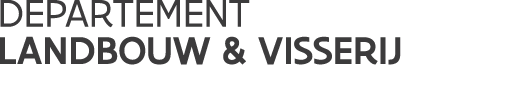 ////////////////////////////////////////////////////////////////////////////////////////////////////////////////////////////////////////////////////////////////////////////////////////////////////////////////////////////////////////////////////////////////////Marktsituatie (wereld+eu)Wereldmarktprijzen- Witte suikerprijs (Londen nr. 5- termijncontracten) op 20/12/2016 = 476,3 €/ton - Ruwe suikerprijs (New York nr. 11- termijncontracten) op 20/12/2016  = €/ton - Wisselkoersen op 20/12/2016: 		1 € = 1,036 $					1 € = 3,48 BRL - De huidige daling van de suikerprijs is te wijten aan de herziening van de wereldtekorten voor de periode 2016-2017 naar beneden door ISO en USDA (6,2 Mt i.p.v. 7.1 Mt voor ISO en 2.6 Mt i.p.v. 4.3 Mt door USDA).  Dit heeft een effect op de suikerprijs.- De voorgaande tekorten op de wereldmarkt gedurende 2 campagnes was hoofdzakelijk te wijten aan El Nino (droogte in Azië en meer dan normaal regenachtige periodes in Zuid Amerika). El Nino had negatieve maar ook positieve effecten (meer suikerrietgewassen aangeplant en een hoger suikergehalte in de suikerrietplant).- Ook de stijging van de wereldproductie van suiker ten gevolge van de afschaffing van de Europese suikerquota verklaart de voorspellingen van ISO.WereldmarktnieuwsBrazilië:Productieschattingen voor suiker zijn geschat op 36.3 Mt C/S en 3.5 Mt N/E.  Dit is een daling van 150.000 t t.o.v. de vorige inschatting.    India:De voorbijgaande jaren was de moesson onregelmatig met op bepaalde plaatsen meer en minder regen dan normaal.  De campagne is nochtans een beetje vroeger dan normaal begonnen.  Voor de periode 2016-2017 is er 23.4 Mt in suiker equivalent witte suiker voorspeld wat een afname inhoudt van – 8 % t.o.v. vorig jaar.  Dit zou geen probleem mogen leveren aangezien er een voorraad van 7 Mt witte suiker is.Thailand:Zeer grote droogte (ernstigste sinds 20 jaar).  Door de huidige regenval is de campagne met 2 weken uitgesteld.China:Invoer is gedaald en wordt onmogelijk om nog buiten de TRQ in te voeren.EU-marktProductie Isoglucose 2016/2017: 815.000 t en is 25.000 t hoger dan de vorige campagne.Uitvoer suiker BQ 2016/17:Suiker:de eerste tranche van 650.000 t vastgesteld door Verordening (EU) nr. 1164/2015 met een toewijzingscoëfficiënt van 33,24 % voor suiker (Verordening (EU) nr. 1810/2016): 100 % toegewezenIsoglucose: 15.947 t of 22.8 % van 70.000 t vastgesteld door Verordening (EU) nr. 1713/2016 werd tot nu toe toegewezen.COM is niet van plan een beslissing te nemen om een 2 de tranche te openen.  De interservice consultaties eindigen midden januari.  De publieke consultatie is mogelijk in februari.  COM wacht alle informatie af om de balans aan te passen.  Men zal een betere kijk hebben gedurende het volgende comité van januari.Invoer Industriële suiker voor chemische industrie voor 2016/17: Verordening (EG) nr. 635/2014 voor 2014/15 tot het einde van 2016/2017, voor een TRQ van 400.000 t suiker voor de toevoer van de chemische industrie (CN 1701) geldt van 1 oktober 2014 tot en met 30 september 2017: 4.768 ton of 1,2 % voor de industriële suiker 2016/2017.Gemiddelde prijzen voor EU suiker en Prijzen en hoeveelheden suiker geïmporteerd vanuit ACP* De prijs voor ruwe suiker is hoger dan de prijs voor witte suiker in ACS.  De prijs voor ruwe suiker voor raffinage evolueert gezaagtand, vooral in functie van de oorsprong en in functie van de verhoudingen tussen ruwe suiker voor consumptie en ruwe suiker voor raffinage.  De raffinage prijs duwt door zijn hogere prijszetting de prijs naar omhoog in functie van de geïmporteerde hoeveelheden. Maximale geobserveerde prijs voor witte suiker: Januari 2013, zijnde 738 €/t.Minimale geobserveerde prijs voor witte suiker: Februari 2015, zijnde 414 €/t maar vanaf maart 2015 is een lichte stijging van de prijs voor witte suiker.  Preferentiële invoer: 2015/2016:  EPA-EBA aanvragen tot 21/12/2016 (in ton witte suiker equivalent):De totaal gecumuleerde hoeveelheid bedraagt 1.608.000 t (minder dan vorige campagnes).  Oorsprong: 23 % Mauritius, 10 % Mozambique, 10 % Fiji, 10 % Soedan.Bestemming: 34 % UK, 11 % IT, 11 % FR, 9 % PLPreferentiële invoer: 2016/2017:  EPA-EBA aanvragen tot 21/12/2016 (in ton witte suiker equivalent):De totaal gecumuleerde hoeveelheid bedraagt 434.317 t (vergelijkbaar met vorige campagne).Preferentiële invoer 2016/2017: TRQs –aanvragen tot 21/12/2016 (in ton witte suiker equivalent).* DG TAXUD is belast met de opvolging van de invoer waarop 3 drempels staan:70 % op grens van 37.400 t: notificatie aan Moldavië80 %: Moldavië moet een geldige verantwoording afleggen betreffende de voorhoging van de invoer100 %: In afwezigheid van een geldige verantwoording zal de EU de preferentiële invoervoorwaarden stopzetten.Fysieke invoer (oktober 2016).De invoer voor campagne 2016/2017 heeft een volume van 110.000 t bereikt Fysieke uitvoer (campagne 2015/2016):De uitvoer heeft een volume van 1.310.000 t bereikt voor de campagne 2015/2016.Fysieke uitvoer (oktober 2016):De uitvoer voor campagne 2016/2017 heeft een volume van 34.000 t bereikt (veel minder dan de vorige campagnes waarbij de wereldprijzen zeer interessant waren aan gemiddelde uitvoerprijs van 541 EUR/t).Handel met schorsing van douanerechten (campagne 2015/2016):De invoer is meer dan 400.000 t maar heruitvoer is minder dan 90.000 t.  De rest is uitgevoerd in de vorm van verwerkte producten.Voorraad (september 2016) De voorraden hebben eind juni een volume bereikt van 2,226Mt (1,331 Mt zonder de nieuwe productie).  Gebaseerd op de mededelingen van de LS lopen de voorraden op het einde van de campagne  op tot 1,001 Mt (in balans opgenomen).   COM herinnert eraan dat de suikerhoeveelheden in juli, augustus en september komende van de volgende campagne, moeten worden gespecifieerd in de mededelingen van de voorraden.Balans50 % van 150.000 t (100.000 t witte suiker en 50.000 t witte en ruwe suiker)25 % ingevuldWeinig veranderingen t.o.v. vorige balans.  Verwachting van de rendementen voor de suikerbiet in december 2016: 73.50 t/ha en lichtjes hoger dan de 5 voorbije campagnes.Bespreking van het ontwerp uitvoeringsbesluit van de commissie betreffende het bedrag dat moet worden geheven voor de hoeveelheden overtollige suiker niet geëlimineerd door Kroatië.Dit is gebaseerd op Verordening 170/2013 en Verordening 1345/2014.  De stemming zal plaatsvinden in het comité van 17 januari 2017.Bespreking van het werkdocument betreffende de technische regels voor de notificatie van suikerbietprijzenQuota en minimum bietenprijs zijn afgeschaft na september 2017. De particuliere opslag blijft beschikbaar, op basis van de suikerprijzen, kosten en marges. DG AGRI moet daarom beschikken over betrouwbare gegevens met betrekking tot de prijs van de bieten. De meeste LS notificeren die prijzen al bij EUROSTAT, maar enkel op vrijwillige basis. Deze prijzen zijn echter niet vergelijkbaar tussen de LS onderling aangezien zij niet dezelfde definities hanteren.  COM heeft daarom een ​​voorstel ingediend om de discussie op te starten, om te zien hoe LS de prijs van suikerbieten zullen communiceren.  Er kunnen tot ongeveer 40 elementen zijn die de suikerbietenprijs bepalen. Sommige moeten worden opgenomen in de meegedeelde prijs aan de COM en andere delen moeten worden uitgesloten. De prijzen moeten worden gemeld aan COM voor 30 juni van het jaar die volgt op de desbetreffende campagne (de eerste mededeling 30 juni 2019 voor de campagne 2017/2018). Hoewel dit afhankelijk is van wat er wordt beslist in de besprekingen in het comité horizontale kwesties betreffende de wetgeving voor de mededelingen van prijzen en productievolumes.Discussie:

• Kosten van het vervoer: op te nemen of niet. Het moet duidelijk zijn in het document.
• Richtlijnen: Het document moet verder gaan dan richtlijnen.
• overschot bieten, bio-bieten: hoe ze te integreren in een gewogen gemiddelde?
• Integratie van dividenden van coöperaties: problemen bij de uitvoering
• Uiterste datum van kennisgeving: te vroeg of te laat?
• vergelijkbare prijs: het gebied is zeer complex en het zal heel moeilijk zijn om vergelijkbare prijs vast te stellen.
• Onderdelen van de aangemelde prijzen: moeten alle prijsaspecten  worden aangemeld of slechts een gemiddelde prijs. COM wil de gemiddelde prijs die wordt betaald aan de exploitant, maar niet de details. Er zal echter wel gevraagd worden naar de berekeningsmethode van de LS.
COM vraagt de LS om hun opmerkingen schriftelijk te sturen, nadat het document in detail te hebben bestudeerd.AOBBepalingen met betrekking tot producties tijdens het laatste jaar van de quota.Een document is op Circa geplaatst om duidelijk te maken wat er gebeurt met de verkoop van suiker toegeschreven aan de campagne 2017/2018, de eerste campagne zonder quota. Art. 20 van V952/2006 geeft aan dat de suiker gewonnen uit bieten tijdens een campagne geplant wordt toegeschreven aan het volgende verkoopseizoen. Niets wijst er echter op dat het verboden is om te beginnen met de verkoop voor de start van de volgende campagne. Suiker toegeschreven aan de 2017/2018 campagne, maar die vóór 1 oktober geproduceerd kan voor deze datum verkocht worden.BQ suiker is zelf onderworpen aan de opslag vereiste.  BQ suiker die werd verschoven van 16/17 naar 17/18 dient te worden opgeslagen tot 1 oktober 2017.  De verse productie kan direct worden verkocht terwijl de BQ productie die verschoven werd, moet worden opgeslagen.Wordt gelijkwaardigheid geaccepteerd? Of moet er apart opgeslagen worden in aparte silo’s? COM zal de zaak verder bekijken.Martin Van Driel verlaat de Eenheid C4 en zal worden vervangen door Miguel Garcia.Volgend  beheerscomité: 		26 januari 2016 Volgende expertgroep: 		1ste  helft van april 2017Lijst met afkortingen :voorzitter: EU-Commissie – AGRI C4verslaggever: Gaby Ysebaert (VL), Danièle Haine (WL) onderwerp: BC suiker van 22/12/2016EUR/t4/20165/20166/20167/20168/20169/201610/2016Witte suiker428434437438442450470Verkoop  industriële suiker284309320328335371319Aankoop industriële suiker349344329345344352346Import ruwe suiker uit ACS*413396391437398399510Import witte suiker 4524394424404394625002016/2017Gevraagde hoeveelheid% van TRQOpmerkingenCXL332.945       49 % van 676.925India, Australië, EO, Cuba : 100%Brazilië, Australië: 0 % en geen nieuwe aanvragen.Balkan99.11750 % van 200.0002016Gevraagde hoeveelheid% van TRQOpmerkingenMoldavië58.600156 % van 37.400Associatieakkoord met een anti douane omzeilingsmechanisme (PB L260 van 30/8/2014)*Peru23.83999 % van 23.980Colombia58.05268 % van 67.580Panama00 % van 13.080Midden-Amerika107.79065 % van 163.500Oekraïne suiker20.05199 % van 20.070Oekraïne isogluc.5.55156 % van 10.000x 1.000 tVoorlopig 2015/2016Suiker + IsoglucoseVoorlopig 2015/2016Suiker + IsoglucoseQBQInitiële voorraad1.331Productie14.2374.134	Q/BQ14.2374.134            TAF	Release BQ00Invoer 3.45134	Tel quel2.899            *ACP1.625            *CXL650            *Balkans/Moldavië230           * TRQ FTAS240           * Oekraïne24          * Andere (non pref.)50	Verwerkte producten567Totaal beschikbaar19.0194.168Consumptie16.5141.920	Industrieel800	Bioethanol1.120Uitvoer1.5041.321	Tel quel80	Verwerkte producten1.425Finale voorraden1.001927Total Outlets19.0194.168x 1.000 tVerwachtingen 2016/2017Suiker + IsoglucoseVerwachtingen 2016/2017Suiker + IsoglucoseQBQInitiële voorraad1.001Productie14.2144.137	Q/BQ13.9143.837            TAF300-300	Release BQ00Invoer 3.4925	Tel quel2.940            *ACP1.625            *CXL650            *Balkans/Moldavië225           * TRQ FTAS240           * Oekraïne20          * Zuid Afrika75          * Equator25          * Kroatië (WTO)29          * Andere (non pref.)50	Verwerkte producten552Totaal beschikbaar18.7084.142Consumptie16.7002.150	Industrieel800	Bioethanol1.350Uitvoer1.499690	Tel quel75	Verwerkte producten1.424Finale voorraden5091.302Total Outlets18.7084.142ACS: Afrika, het Caraïbisch Gebied en de Stille Oceaan.ACS-MOL: landen van de ACS-groep die ook MOL zijn: ACS-staten en Minst Ontwikkelde Landen. ACS-NON-MOL: ACS-staten en landen die niet tot de Minst Ontwikkelde Landen behoren.NON-ACS-MOL: Minst Ontwikkelde Landen die niet tot de ACS-staten en landen behoren.CELAC: Comunidad de Estados Latinoamericanos y CaribeñosCIF prijs: Prijs van het product inclusief de kosten, verzekering en transport tot in de haven van eindbestemming. Het is de suikerprijs aan de grens van het importerend land voorafgaand de betalingen van alle importheffingen.CXL-lijsten: lijsten met tariefcontingenten van de EU, gehecht aan het landbouwakkoord van de Uruguay Ronde.CXL-quota: verwijst naar deel II van CXL-lijst met preferentiële concessies, namelijk tarieven in het kader van handelsovereenkomsten opgelijst in Art.I van het GATT.DA: Delegated ActEBA: Everything but Arms: “Alles behalve wapens”-initiatief voor Minst Ontwikkelde Landen: ongelimiteerde invoer, behalve wapens, aan nultarief. EPA: Economic Partnership Agreements: Economische Partnerschapsakkoorden met de ACS-staten.FTA: Free Trade Agreement: Vrijhandelsakkoord.  In het Frans: ALE: Accord de Libre EchangeFTR: Full Time Refiners: VoltijdraffinaderijenGMO: Gemeenschappelijke MarktordeningGN-code: code van de gecombineerde nomenclatuur, dit is de tarief- en statistieknomenclatuur van de douane-unie. ISO: International Sugar OrganisationMercosur of Mercosul (in het Spaans: Mercado Común del Sur, Portugees: Mercado Comum do Sul, Guaraní Ñemby Ñemuha, Nederlands: Zuidelijke Gemeenschappelijke Markt) is een douane-unie tussen Brazilië, Argentinië, Uruguay, Paraguay en Venezuela. Mercosur werd opgericht in 1991. Het doel van de organisatie was om vrije handel en vrij verkeer van goederen, personen en kapitaal te bevorderenMFN: Principe waarbij de meest gunstige handelsvoorwaarden die aan één ander land worden toegekend, automatisch ook worden toegekend aan alle andere handelspartners die de MFN status hebbenMt: miljoen tonNON-ACS: staten die niet tot ACS behoren.IA: Implementing ActTAF : travail à façonTel quel : in ongewijzigde vormTRQ: Tariff Rate Quotum : tariefcontingent: hoeveelheid in te voeren aan een bepaald (verlaagd) invoertarief. Eens het quotum is opgevuld, geldt weer het normale (hogere) invoertarief.USDA: United States Department of Agriculture: Departement Landbouw van de VSA